ПОВЕСТКА                                                            внеочередного заседания Думы муниципального района07.07.2017 г.Начало в 10:00       О внесении изменений и дополнений в районный бюджет на 2017 год и на плановый период 2018 и 2019 годов.Докладывает Винокурова И.В., начальник Финансового управления МО  «Качугский район» -15 мин. Обсуждение – 10 мин.10:25Об утверждении Порядка формирования, ведения, обязательного опубликования Перечня имущества, находящегося в собственности муниципального образования «Качугский район», свободного от прав третьих лиц (за исключением имущественных прав субъектов малого и среднего предпринимательства), и предоставления в аренду включенного в Перечень муниципального имущества.Докладывает   Юшина О.Н.,  заведующий  отделом по управлению муниципальным имуществом администрации муниципального района  -10 мин. Обсуждение – 10 мин.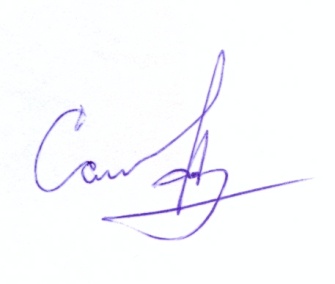 Председатель Думы муниципального района«Качугский район»:                                                                  А.В. Саидов